ADEQUATION LEVAGE ET CHARTE D’ENGAGEMENT AVANT UTILISATION MANUSCOPIQUE EN MODE TREUIL DE LEVAGE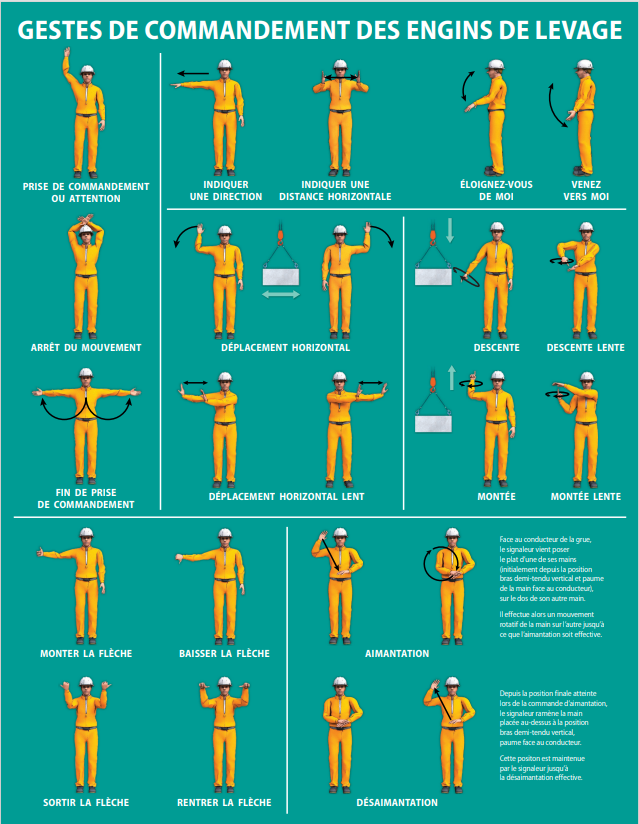 L’absence de réponse ou une réponse négative à l’un des 14 points de contrôle et/ou l’absence d’un de ces documents obligatoires rende(nt) impossible l’interventionLes visas portés ci-dessous attestent du contrôle et de l'approbation des informations contenues dans le présent document par les signataires. Le chef de manœuvre convient qu'il y a adéquation entre le matériel utilisé, les risques encourus et les travaux à réaliser. Il s'engage à contrôler le maintien de cette adéquation pendant toute la durée de l'opération en vérifiant que les conditions d'exécution prévues sont respectées.Site / Chantier :Libellé intervention :Notice d’utilisationCertificat CECarnet de MaintenanceDernier contrôle réglementaire sans anomalie ou avec réserve levéeDateSociétéNomVisaChef de manœuvreConducteur d’engin